Як верифікуватись!До початку роботи з Системою експерту який отримав сертифікат до 1.07.2020  необхідно у ній верифікуватися! Виконавці які отримали сертифікати пізніше 1.07.2021 верифікуються у системі одночасно з внесенням інформації про сертифікат, вам можна далі не читати.Звернення на верифікацію може подати лише той, хто верифікується. Звернення від кума, свата, брата, директора, помічника тощо відхиляються!Щоб працювати з Системою треба мати  Електронний цифровий підпис (ЕЦП). Отримати його не складно, і це значно полегшить вам життя у подальшому.В мережі Інтернет достатньо інформації про те, як отримати ЕЦП. (Наприклад як отримати ЕЦП у Приватбанку: https://www.youtube.com/watch?v=kZJ8v0Ti6Ys)Ввійдіть у Систему за посиланням: https://admin.e-construction.gov.ua/dashboardВідкриється вікно: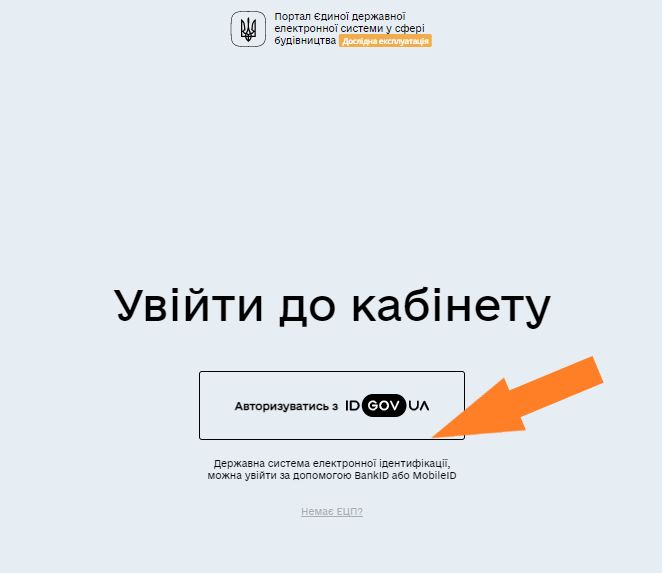 Стрілкою показано що натиснути, щоб рухатись далі.У наступному вікні ми обираємо як ми авторизуємось, варіанти показані стрілочками. (Якщо ЕПЦ Приватбанка – обираємо «файловий носій»)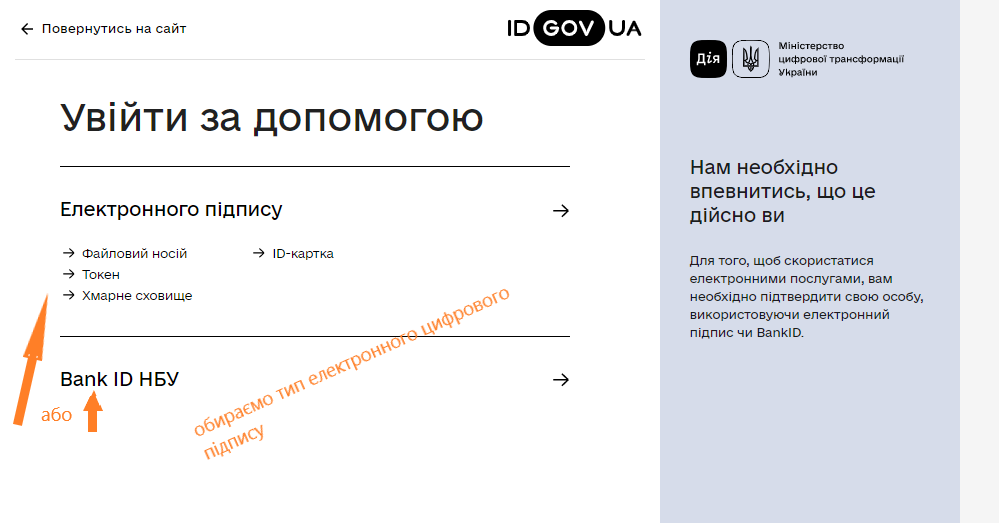 У наступному вікні обираємо ким виданий ЕПЦ, вибираємо файл з ЕПЦ та вводимо пароль  ЕПЦ: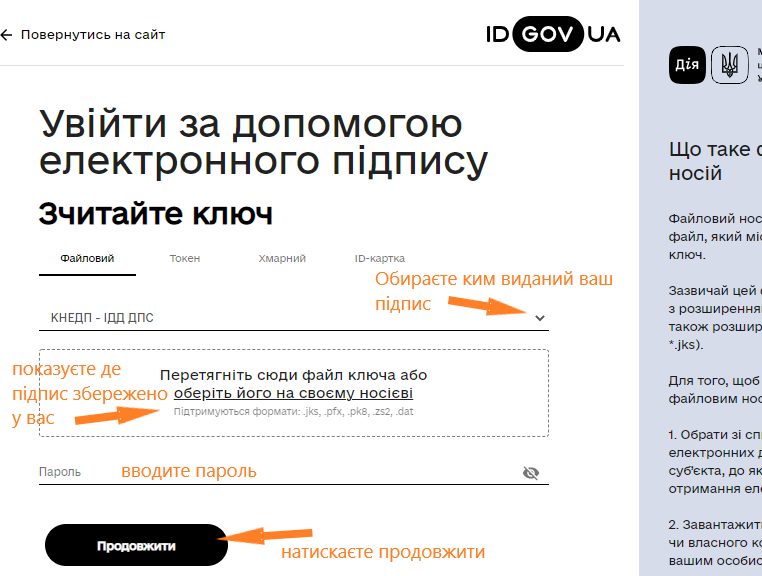 Попадаємо на сторінку де інформація про вас, яка є у файлі ЕПЦ і Система просить вашої згоди на обробку персональних даних. Без такої згоди Система не працюватиме, даємо згоду і натискаємо «Продовжити».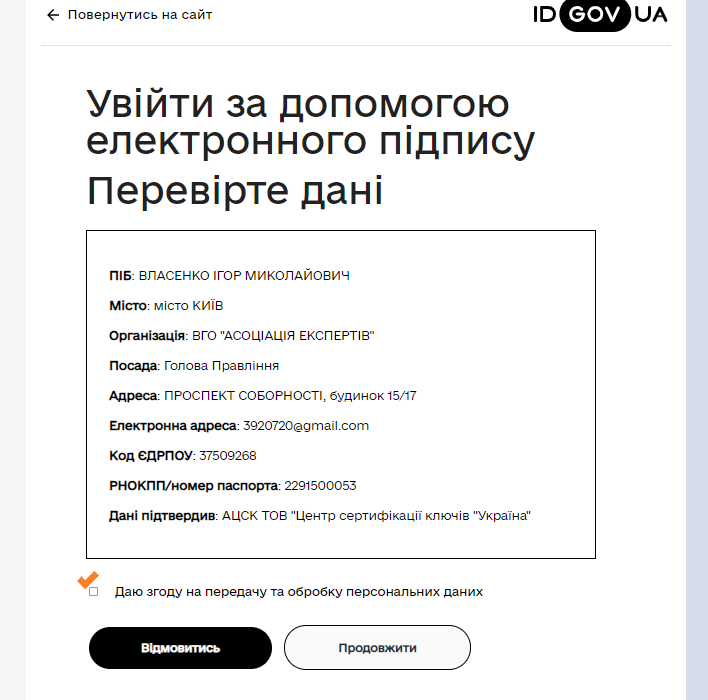 Наступне вікно – це і є ваш електронний кабінет. Обираємо «АРМ Заявника»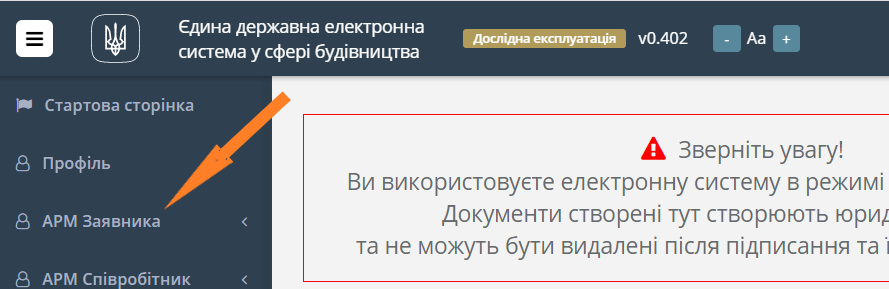 А потім «Створити звернення»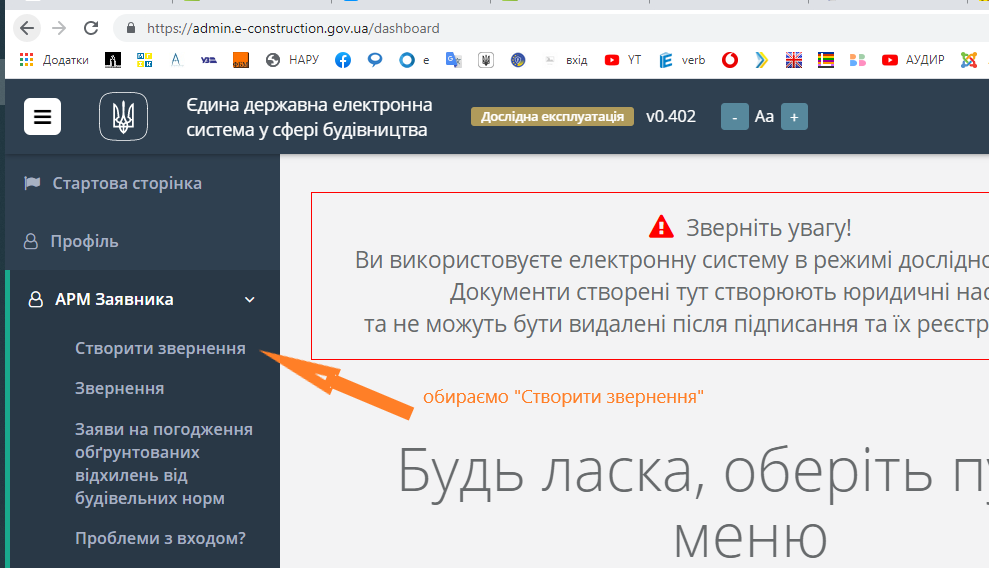 Заповнюємо форму звернення: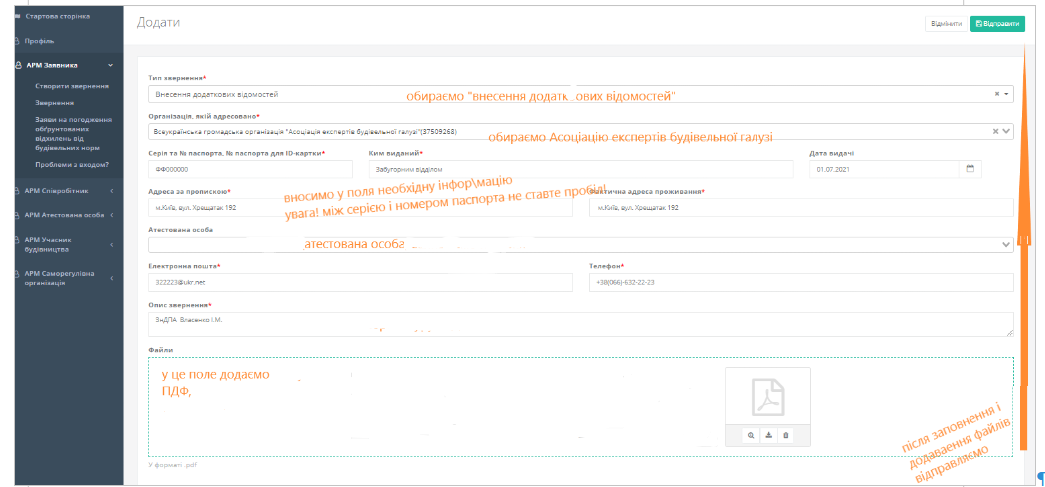 Зверніть увагу!У перших двох полях ви не можете нічого вводити, лише обрати з переліку, який з’явиться, якщо натиснути на стрілку ліворучУ полі «Серія і номер паспорта» вносимо серію і номер без пробілу. Пробіл у цьому полі Система вважає помилкою.Особлива увага при заповненні полів «Електронна пошта» і «Телефон»! Якщо у них помилка, ми не зможемо повідомити вам про результати.  Електронну пошту радимо копіювати, а не набирати з руки. Просимо звернути увагу, що інколи при копіюванні з’являються пробіли (попереду чи позаду адреси). Система не дасть відправити звернення на верифікацію якщо будуть пробіли. У поле «Опис звернення» ви вносите те, що вважаєте за потрібне. ми радимо ввести слова “Прошу верифікувати», або залишити пустим    Натискаємо на зелену кнопку «Відправити» 